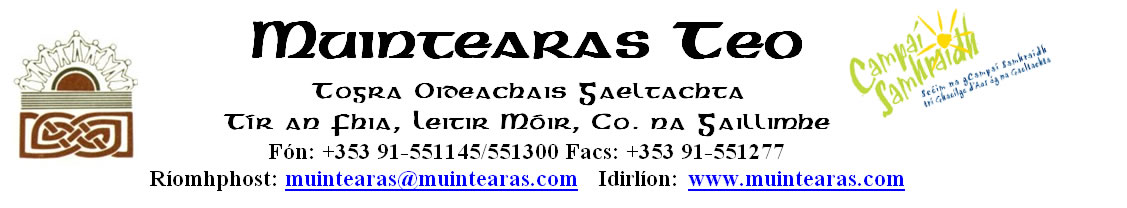 Foirm Dhearbhaithe FoirneDearbhú Ráiteas um Chosaint LeanaíAinm agus suíomh an Champa: 	_____________________________________________________________________________________________Deimhním;Go bhfuil cóip de Ráiteas um Chumhdach Leanaí an champa agus lámhleabhar Tús Áite do Leanaí, Treoir Náisiúnta um Chosaint agus Leas Leanaí faighte agus léite agam.Go bhfuil na sonraí atá leagtha amach sa Ráiteas léite agam agus tuigim iad. Aontaím go leanfaidh mé na treoirlínte ar nósanna imeachta agus ar chleachtais atá iontu.Síniú Cathaoirleach/Rúnaí ________________________		Dáta: _________________AinmDáta BreitheSeoladhUimhir GuthánTeideal OibreTeastas Duine SainordaitheGrinnfhiosrú Garda SíochánaSíniúDáta